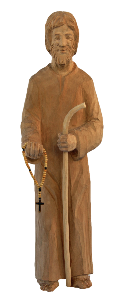 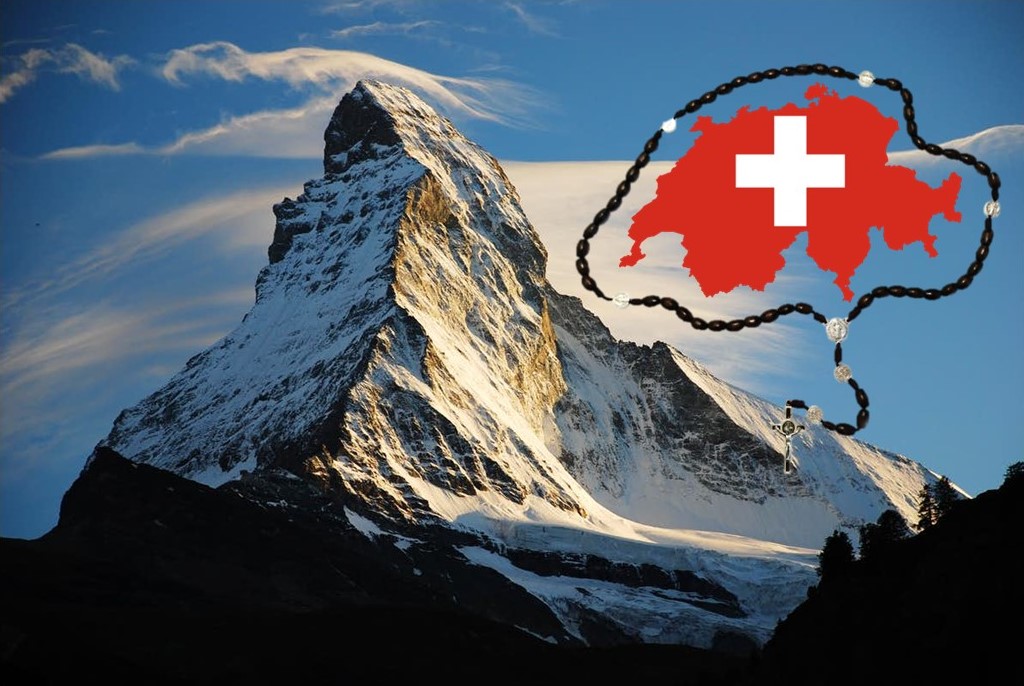 Rosario in tutta la Svizzera(Rosary around Switzerland)Prega per la Svizzera e per il mondodomenica  6 ottobre 2024  14:30(con benedizioni papali, CVS ed episcopali)